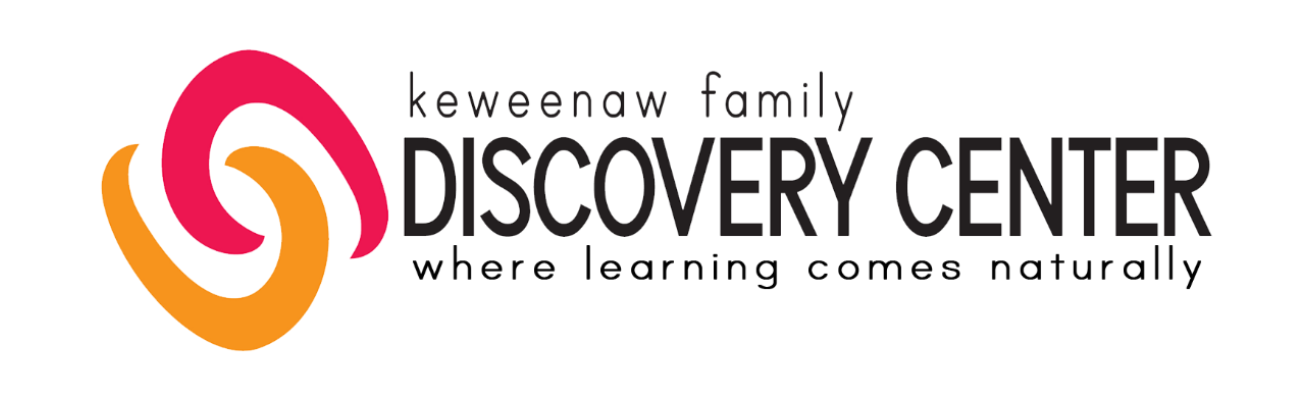 Instructor ExpectationsAs an Instructor at the Discovery Center, I will:Treat all parents, students and staff members with respect.Interact with students in my session in a way that reflects the learning philosophy of the Discovery Center (Freedom, Respect, and Excellence).Present material in a way that is engaging and exciting for students.Start sessions on time, be fully present for students in the session, and leave time near the end of each session to clean up the space.Approach each student with respect in regard to their learning style, their passions and their abilities.Be non-judgmental of any parent, staff member or student with regard to skills, abilities or style.Recognize that learning cannot be imposed but rather achieved through mutual respect and student engagement.Deal with disruptive behavior in a productive, positive way; and in some situations suggest that the student may need to do something else for that day rather than be disruptive to other students.  See policy regarding disruptive behaviors in center sessions.Be willing to remove disruptive students from my classroom as it infringes on the learning of other kids.Provide an email blast for parents at an agreed upon frequency with an overview of class activities and learning moments with any helpful links and videos to build on at home with parents.Participate fully in meetings and communication that works towards improving processes and learning environment at the Center.